السيــــــــــــــــرة الذاتيـــــــــــــــــــــــة 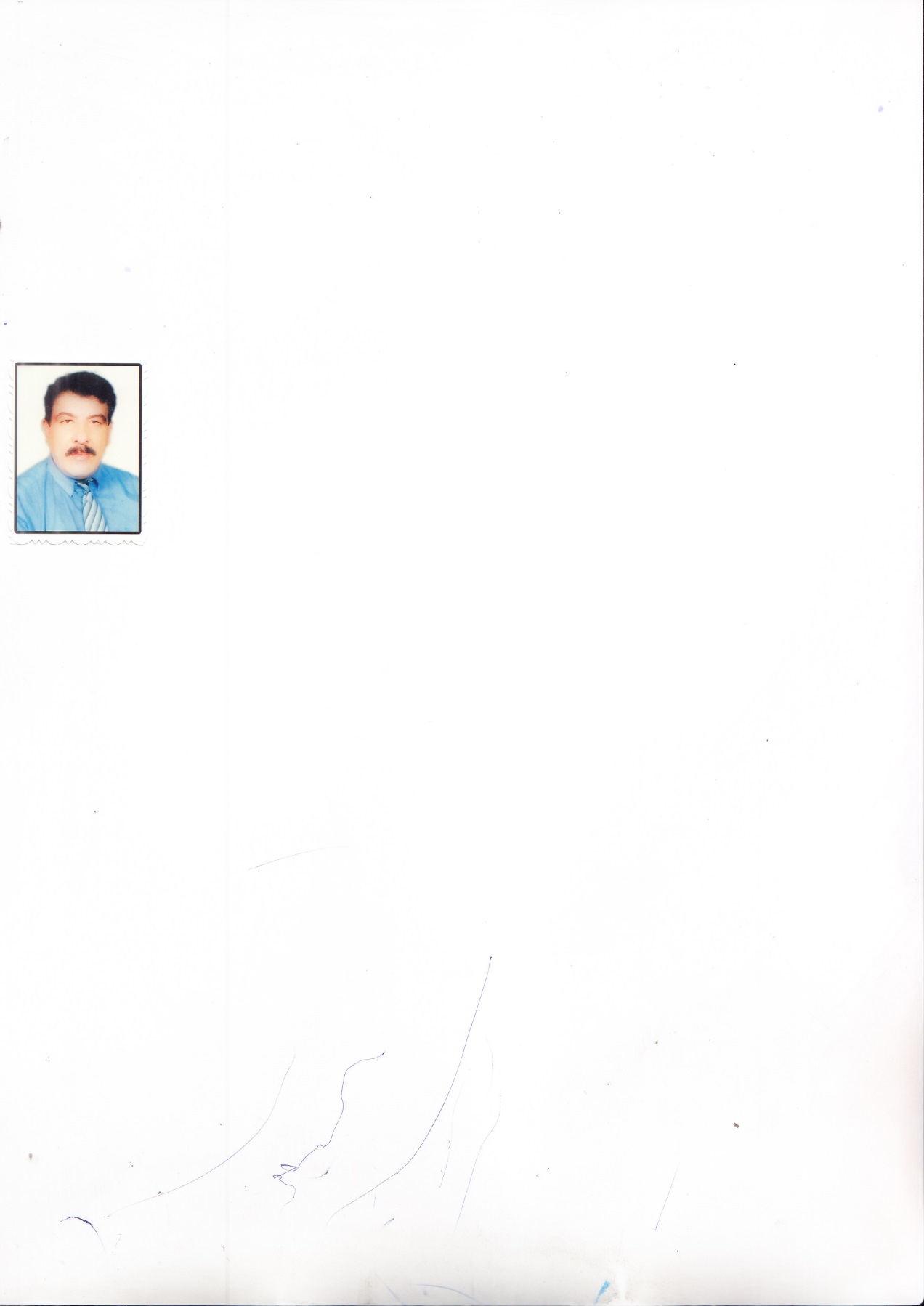 - الاسم الرباعي:هيثم يعقوب يوسف - تاريخ الولادة:11/1/1959- الشهادة:    دكتوراه                            تاريخ الحصول عليها:1990- التخصص العام: احصاء                                                 التخصص الدقيق:احصاء رياضي - اللقب العلمي:  استاذ مساعد                                            تاريخ الحصول عليه:10/4/2004- عدد سنوات الخدمة في التعليم العالي:    (18)- عدد سنوات الخدمة خارج التعليم العالي:لايوجد- البريد الالكتروني:haithamalsafi86@yahoo.com- الجهة المانحة للشهادة البكالوريوس:كلية الادارة والاقتصاد/جامعة بغداد  تاريخ منح الشهادة:1981- الجهة المانحة لشهادة الماجستير:معهدالاقتصاد الوطني /جامعةباكو    تاريخ منح الشهادة:1986- الجهة المانحة لشهادة الدكتوراه:جامعةالاقتصاد المالي في بطرس بورغ/ روسيا   تاريخ منح الشهادة:1990- عنوان رسالة الماجستير:حساب مقاييس انتاجية العمل في القطاع الصناعي - عنوان اطروحة الدكتوراه:دراسة احصائية عن انتاجية العمل في مشاريع الصناعات الغذائية في العراق وكيفية برمجتها- الوظائف التي شغلها :الجامعات او المعاهد التي درس فيهاالمواضيع الدراسية التي قام بتدريسهاالمواضيعالدراسية التي قام بتطويرها او ساهم في تطويرهاالاشراف على الرسائل والاطاريحالمؤتمراتوالندواتالعلميةوالورش التيشاركفيها.الدورات التي شارك بها والتي اقامهاالمشروعاتالبحثيةفىمجالالتخصصلخدمةالمجتمعأوتطويرالتعليم .المجلات العلمية و مجلات (impact factors) التي قام بالنشر فيهاعضويةالهيئات والجمعيات العلميةالمحليةوالدولية .ابداعات او نشاطات حصل فيها على (جوائز/ شهادات تقديرية/كتب شكر)التاليف والترجمةاللغات التي يجيدها1---الانكليزية 2-الروسية 3-  -  مساهمات في خدمة المجتمع1...دورات كثيرة لمديرية شباب ديالى في الاختصاص 2.دورات كثيرة لمديرية توزيع المنتجات النفطية في ديالى في المحاسبة نشاطات اخرىعضو لجنة امتحانية مركزية في اداء الامتحانات المركزية تالوظيفةمكان العملالفترة من – الى1رئيس قسم الرياضياتكلية التربية الاساسية / جامعة ديالى 1996-20002رئيس قسم الحاسبات كلية التربية الاساسية / جامعة ديالى2000-20083معاون العميد للشؤون العلمية كلية الادارة و الاقتصاد / جامعة ديالى 2008- 20114عميد كلية الادارة والاقتصاد/ جامعة ديالى 2011- لحدالان تالجهة (الجامعة (الكلية)/ المعهد)الفترة من - الىملاحظات1كلية الادارة والاقتصاد /جامعة بغداد1977-19812معهد الاقتصاد الوطني / باكو / اذربيجان 1984-1986 3معهد الاحصاء في جامعة الاقتصاد المالي في بطرس بورغ / روسيا 1986- 1990 تالجامعةالكليةالقسمالمادةالسنة الدراسية1ديالىالتربية الأساسيةالرياضياتتفضل وتكامل 19962ديالىالتربيةالاساسية الرياضياتمصفوفات 19963ديالىالتربيةالاساسية الرياضياتبرمجة خطية 19974ديالىالتربيةالاساسية الرياضياتتحليل رياضي 19975ديالىالتربيةالاساسية الرياضياتمعادلات تفاضلية 19976ديالىالتربيةالاساسية الرياضياتتحليل عقدي 19987ديالىالتربيةالاساسية الرياضياتتفاضل وتكامل 19988ديالىالتربيةالاساسية الرياضياتحاسبات 19999ديالىالتربيةالاساسية الرياضيات +التربيةالرياية +العلوم احصاء متقدم 200010ديالىالتربيةالاساسية الدراسات العليا قسم الحاسبات تحليل عددي 200011ديالىالتربيةالاساسية قسم الحاسباتتفاضل وتكامل 200012ديالىالتربيةالاساسية الدراسات العليا احصاء متقدم 2001-200813ديالىالتربيةالاساسيةحاسبات تفاضل وتكامل 2001-200814ديالىالادارةوالاقتصاداحصاء +اقتصاد مباديء الاحصاء 200915ديالىالادارةوالاقتصاداحصاء +اقتصادمباديء الاحصاء 201016ديالىالادارةوالاقتصاداحصاء +اقتصادمباديء الاحصاء 201117ديالىكلية التربية الاصمعي جغرافية (دراسات عليا)احصاء جغرافي 201118ديالى الادارةوالاقتصاداحصاء اتخاذ قرارات 2012تالجامعةالكليةالقسمالمادةالسنة الدراسية1ديالى كلية التربية الاساسية العلوم + الراضيات Spssالحقيبة الاحصائية العلوم الاجتماعية 2005234تالجامعةالكليةالقسمعنوان الرسالة او الاطروحةالسنة الدراسيةتالعنوانمكان الانعقادنوع المشاركة(بحث- حضور)السنة 1المؤتمر لعلمي الاول كلية التربية الاساسية19992المؤتمر العلمي الثاني كلية التربية الاساسية20013المؤتمر العلمي الاول جامعة ديالى 20104ندوة علمية كلية الادارة والاقتصاد 20105ندوة علمية كلية الادارة والاقتصاد 20116ندوة علمية كلية الادارة والاقتصاد 2012تعنوان الدورة مكان الانعقادالسنة1طرائق التدريس كلية التربية / الاصمعي 20002الاستبانة وشروط استخدامها مستشفى البتول للاطفال20043نظام استخدام الحاسوب في احتساب الرواتب كليةالتربية الاساسية 20054دورة حاسبات كليةالتربية الرازي 20055دورة فن الاتكيت مديرية الشباب والرياضة/ ديالى  20096دورة النظام المحاسبي الجديد مديرية الشباب والرياضة/ ديالى  2010تعنوان البحثمحل النشرالسنة1استخدام الاساليب الاحصائية في معالجة مشكلة التعدد الخطي ديالى 20092استخدام اسلوب الدمج بين السلاسل الزمنية والبيانات المقطعية ديالى 20093استخدام وتكييف منظومة معادلات انية للاقتصاد العراقيديالى 20104استخدام وتكييف مخارج احصائية قياسية 5استخدام التحليل العنقودي لتقييم دليل التنميو البشرية ديالى 20106استخدام اسلوب المربعات الصغرى ذات المرحلتين المدمجة في تقدير منظومة المعادلات الانية ديالى العلوم الصرفة20137تايد استقراريه السلاسل الزمنية في تقدير بيانات النماذج المقطعية والانشطة السلعية في العراق بغداد 2012تاسم المجلةالدولةعنوان البحثالعدد الذي نشر فيهالسنة1234567تاسم الهيئةمحلية /دوليةتاريخ الانتسابمازال عضوا/ انتهاء العضويةملاحظات1اتحاد الاحصائيين العر بدولية 2003نعم 23ت نوع الابداع او النشاطما حصل عليه(جائزة/شهادة تقديرة/ كتاب شكر)الجهة المانحةعنوان النشاط او الابداعالسنة1نشاطات مختلفة منها تكليفهة برئاسة لجان كثيرة ومتعددة ولتفانيه في اداء العشرات من الواجبات المكلف بها .. وكذلك الدورات واللجان الامتحانيةحاصل على اكثر من (50)كتاب شكر من رئيس الجامعة جامعة ديالى نشاطات مختلفة 2345تعنوان الكتاباسم دار النشرسنة النشرعدد الطبعاتمنهجية / غير منهجية